 СОВЕТ ДЕПУТАТОВ НОВОМОНОШКИНСКОГО   СЕЛЬСОВЕТАЗАРИНСКОГО   РАЙОНА   АЛТАЙСКОГО КРАЯР Е Ш Е Н И Е          24.03.2021									 		                № 5с. НовомоношкиноЗаслушав и обсудив представленный главой Администрации Новомоношкинского сельсовета Заринского района Алтайского края отчет о результатах своей деятельности, деятельности Администрации сельсовета за 2020 год в соответствии со статьей 37 Федерального закона от 6 октября 2003 № 131-ФЗ «Об общих принципах организации местного самоуправления в Российской Федерации», Устава муниципального образования Новомоношкинский сельсовет Заринского района Алтайского края, Совет депутатовР Е Ш И Л:1. Утвердить отчет Главы Администрации Новомоношкинского сельсовета Заринского района Алтайского края отчет о результатах своей деятельности, деятельности Администрации сельсовета за 2020 год (прилагается).2. Признать деятельность Главы Администрации Новомоношкинского сельсовета удовлетворительной, Администрации сельсовета за 2020 год удовлетворительной.3. Настоящее решение вступает в силу со дня его принятия.4. Контроль за выполнением настоящего решения оставляю за собой.Глава сельсовета                                                                                          Л.П. Кожевникова Отчет главы Новомоношкинского сельсовета о проделанной работе за 2020 год и задачах на 2021 годВ соответствии с Федеральным законом «Об общих принципах организации местного самоуправления в Российской Федерации», Уставом сельсовета - Глава Администрации сельсовета представляет ежегодный отчет о своей работе и деятельности администрации. В нашем сельсовете он проводится ежегодно, и сегодня вашему вниманию представляется отчет о работе за 2020 год.В целом для нашего сельсовета 2020 год сложился, я считаю, успешно и плодотворно.Главными задачами в работе администрации сельсовета остается исполнение полномочий в соответствии с действующим законодательством и Уставом сельсовета.Мы должны стремиться к улучшению условия жизни людей, повышать комфортность проживания на территории сельсовета. Именно на улучшение жизни людей ориентирована работа Новомоношкинского сельсовета.Общая информацияВ состав Новомоношкинского сельсовета входят 4 населенных пункта, На 1 января 2021 года численность постоянного населения составляет 1149 человек.На территории Новомоношкинского сельсовета расположены школа, в которой находится детский сад, амбулатория, 2 ФАПа, Почта России, Гостевой дом «Куб», дом культуры, магазины.Демографическая ситуацияЗа 2020 г. на территории сельсовета родилось 5 детей (из них 2 ребенка в с. Голубцово, 3 ребенка в с. Новомоношкино), умерло 18 человек, число прибывших составило 12 человек, число выбывших 35 человек.Обращения.За 2020 год в администрацию по самым разнообразным вопросам было множество обращений. В основном это жизненные вопросы, касающиеся приватизации, заготовки дров, вопросам землепользования, благоустройства, очистки и грейдерирования дорог, водоснабжение и т. д.Все обращения граждан были рассмотрены и решались в основном положительно или если решение вопросов было не в компетенции администрации, то давались разъяснения и рекомендации.За истекший период было проведено 2 схода граждан, где рассматривались вопросы по благоустройству придомовой территории, вопросы водоснабжения, дороги, участие в ППМИ и др.В здании администрации работает выездной специалист многофункционального центра по оказанию государственных и муниципальных услуг населению. Специалист этого центра оказывает различные услуги: оформление субсидий, детских пособий, выдача и замена паспорта, водительского удостоверения, регистрации по месту пребывания и многое другое.В соответствии с действующим законодательством, на администрацию переданы полномочия по следующим государственным функциям:- Главой администрации сельсовета ведется работа по совершению нотариальных действий. За отчетный период было совершено 147 нотариальных действий – это выдача доверенностей на получение пенсии, оформление дров и т.д. - работником военно-учетного стола ведется работа по учету лиц, находящихся в запасе и призывников, проживающих на территории сельсовета.Нормотворческая деятельность.В рамках нормотворческой деятельности за отчетный период принято 36 постановлений администрацией сельсовета, 35 распоряжений Главы Администрации сельсовета по личному составу и 40 по основной деятельности.На заседаниях сессий Новомоношкинского сельского Совета депутатами было принято 44 решения.Проекты НПА - это решения сельского Совета депутатов и постановлений администрации сельсовета, которые направляются в прокуратуру района на антикоррупционную экспертизу и находятся под постоянным контролем.Информационным источником для изучения деятельности сельсовета является официальный сайт нашего сельсовета в сети Интернет и печатное средство массовой информации газета «Знамя Ильича», где размещаются нормативные документы, здесь можно видеть новости поселения, объявления, поздравления, наши успехи и достижения, а также проблемы, над которыми мы работаем, вся информация публикуется и обновляется.Бюджет       Формирование бюджета – наиболее важный и сложный вопрос в рамках реализации полномочий и является главным финансовым инструментом для достижения стабильности социально-экономического развития сельсовета и показателей эффективности. Бюджетная политика в сфере расходов бюджета сельсовета была направлена на решение социальных и экономических задач сельсовета, на обеспечение эффективности и результативности бюджетных расходов.За 2020 год доходы бюджета сельсовета исполнены в сумме 6318,800 тыс. рублей, Бюджет сельсовета делится на налоговый и неналоговые доходы: в том числе налоговые 908,9 тыс. рублей и неналоговые доходы в сумме 1020,6 тыс. рублей, остальные средства — это субсидии, субвенции и дотации.Основными расходами бюджета Новомоношкинского сельсовета являются: - выплата заработной платы руководящему составу, кочегарам, уборщицам, истопнику, водителю;- оплата налогов;- дорожный фонд;- ЖКХ и многое др.Благоустройство и озеленение В 2020 году на территории Новомоношкинского сельсовета в весенне-осенний период проводились субботники по благоустройству территорий. Большинство жителей сельсовета благоустраивают свои домовладения и прилежащую к ним территорию: окашивают траву, убирают мусор, приводят в порядок фасады домов. Администрация сельсовета успешно сотрудничает с центром занятости населения, в 2020 году по программе занятости населения на общественные работы было привлечено 3 человека из них 2 по программе для инвалидов.Весной до наступления пожароопасного периода Администрацией проводятся мероприятия, направленные на обеспечение противопожарной безопасности населения (прокладка противопожарных минерализованных полос, профилактические отжиги, размещение листовок и материалов по предупреждению и возникновению пожаров, ведется разъяснительная работа с населением).Дороги.Ежегодно на очистку, ремонт дорог выделяются денежные средства. В 2020 г. размер дорожного фонда составил 531 тыс. руб. Протяженность улиц, переулков, подъездов по сельсовету составляет 32,8 км. в связи со сложившейся ситуацией и обильными снежными осадками в 2020 г. весь дорожный фонд был израсходован на очистку дорог с привлечением техники ООО «Рельеф», КФХ «Щербаков», ИП Герасимов, ИП Пащенко.ВодоснабжениеВо всех населенных пунктах сельсовета есть центральное водоснабжение, протяженность водопроводных сетей 16,871 км. В 2020 году произведена замена сетей водопровода в с. Новомоношкино с помощью программы поддержки местных инициатив. Сумма гранта составила 1 060 000 руб. из них (софинансирование администрации – 153 470 руб., Население 90 тыс. руб., Юр лица- 76 543 руб.). Населением было собрано 132 200 руб., внесено в банк с учетом комиссии 92 500 руб. Остаток составил 39 700 руб., на сходе населением было принято решение о переносе денежных средств на последующие софинансирование в грантах.Другие объекты.На территории Новомоношкинского сельсовета находятся 6 объектов культурного наследия регионального значения -  4 Памятника воинам, погибшим в годы Великой Отечественной войны, Братская могила партизан погибших за власть Советов (с. Инюшово), Могила И.З. Соловьева, погибшего от рук кулаков (с. Новоманошкино). Ежегодно администрация проводит текущий ремонт памятников (покраска, побелка, благоустройство территории). В 2020 году памятник расположенный в с. Новомоношкино, ул. Ленина, 9а попал в программу по капитальному ремонту памятников культурного наследия к 75-тию ВОВ. Был проведен капитальный ремонт памятника на общую сумму 657 тыс. руб.В 2019 году было получено положительное заключение на реконструкцию здания Дома культуры, в 2020 году проведены торги на демонтажные и строительный работы общей стоимостью более 52 млн. руб. На сегодняшний день демонтажные работы проведены в полном объёме. Начинаются монтажные работы фундамента.В котельной администрации Новомоношкинского сельсовета которая отапливает школу и дом культуры была проведена замена водогрейного котла, замена двух насосов с двигателями, замена электропроводки, утепление оконных проемов, ремонт кровли, расширение дверных проемов, оборудовано помещение для пожарной части. Израсходовано в пределах 500 тыс. руб.Перспектива развития Новомоношкинского сельсовета на 2021 г.1. Провести дальнейшую работу по максимальному привлечению доходов в бюджет муниципального образования.2. Продолжить работы по благоустройству, озеленению, уличному освещению и поддержанию порядка на территории муниципального образования в целом.3. По возможности проводить работу по ремонту внутри поселковых дорог из средств, выделенных по-дорожному фонда, также рассмотреть участие в грантах для ремонта дорог.4. Реализовать комплекс мер, направленных на обеспечение противопожарной безопасности населения.Может не обо всех направлениях работы администрации я сегодня сказала в своем выступлении, постаралась осветить наиболее значимое, но хочу с уверенностью сказать, что все эти достижения администрации в совокупности с совместными усилиями, поддержкой со стороны депутатов сельского Совета, неравнодушных людей, позволяют нашему сельсовету достойно выглядеть на уровне других сельсоветов района. Конечно же особые слова благодарности хочу сказать в адрес районного руководства во главе с Тимирязевым Валерием Климентьевичем, его заместителям и всем отделам, которые помогали нам решать вопросы разного рода, достойно выходить из трудных ситуаций и благополучно завершить 2020 год.Выражаю слова благодарности жителям, которые оказывают содействие и помощь в проведении праздничных мероприятий, благоустройстве, поддерживают морально и материально в реализации ППМИ, депутатам сельского Совета, которые активно участвует в решении важнейших вопросов сельсовета.Вам, уважаемые односельчане, большое спасибо за внимание, поддержку, которую вы оказываете Администрации сельсовета в решении многих проблем. О ежегодном отчете главыАдминистрации Новомоношкинскогосельсовета о результатах своейдеятельности и деятельности Администрации сельсовета за 2020 год.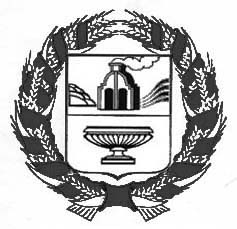 